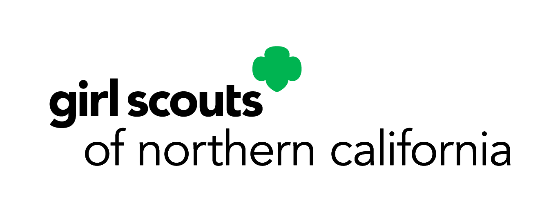 It is time to plan your best troop year! Download and use this Word document to plan and calendar activities for each of the six elements of the Girl Scout Troop Fundamentals. TIP: Upload to Google Drive to share with your Troop Leadership Team.There are two parts to this planning calendar: 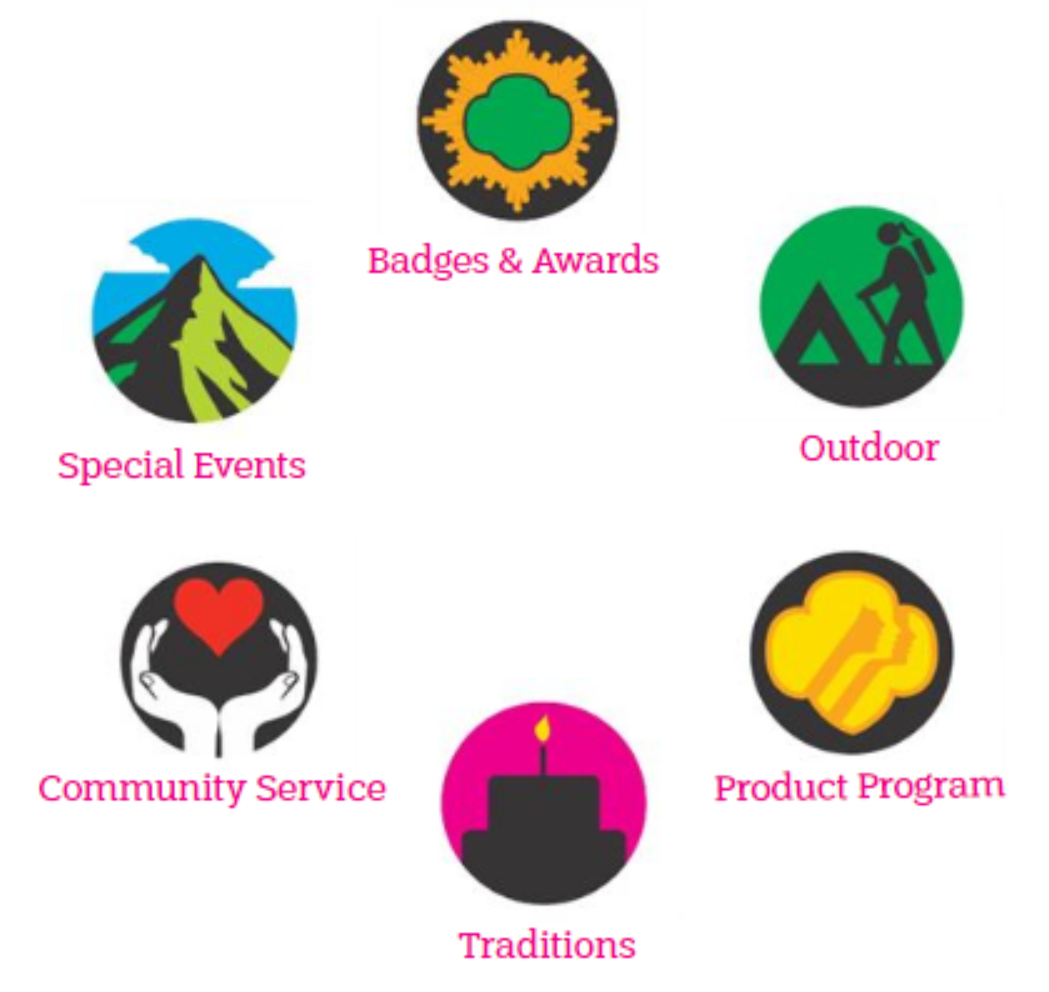 Part 1 - Girl Scout Troop Fundamentals: Fill out each section to plan a fun and well-rounded year.  Use it to track your activities in the six elements of the Girl Scout Troop Fundamentals.  Try to complete at least one activity for each element – remember you can combine activities. Taking a hike to complete an outdoor badge counts for both Outdoors and Badge & Awards. Save this document to celebrate all you have done. At year-end, you will have the opportunity to submit it for recognition of your troop’s accomplishments. 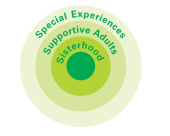 Part 2 – 2023-2024 Troop Year Planner: This is a planning calendar to help you and your girls plan and organize activities by month within a typical troop year.  The calendar shows you when things happen in Girl Scouts, from celebrating Girl Scout’s Founders Day to participating in the Cookie Program. You can use this planner on its own, along with your Volunteer Toolkit meeting planner for planning badge work at meetings, or plug dates into your own personal calendar.PART 1 – Girl Scout Troop FundamentalsGirl Scout Troop Year Planner 2021-2022Part 2 – Troop Year Planner: Use this troop year calendar to plan the monthly activities you will be completing throughout the year. Key Girl Scout events and themes are included to give you an idea of the events and opportunities in a typical troop year.  Troop FundamentalsWhat activities are you planning?What do you need to do to prepare for this activity? (Materials needed, who will help, timeline, etc.)Month completed: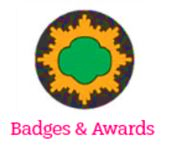 Aim to earn at least three-five awards. This could be badges, Journeys, awards, or one of each. Find out what your troop is interested in and look in the Volunteer Toolkit for requirements.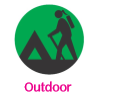 Aim to complete at least one outdoor activity, but there is no limit if you want to do more! Take a trip to a local park, have a cookout, or go camping! Don’t forget to check the Safety Activity Checkpoints!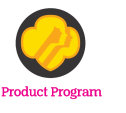 Year One Troops should aim to take part in the online Fall and Cookie Product Programs to earn troop proceeds and girl rewards. Year Two is a great time to add in booth selling during the Cookie Program.Troop FundamentalsWhat activities are you planning?What do you need to do to prepare for this activity? (Materials needed, who will help, timeline, etc.)Month completed: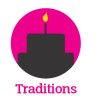 Aim to do at least one Girl Scout tradition activity at every meeting. For example, sing Girl Scout songs, do a friendship circle, perform a flag ceremony, or celebrate Girl Scout special days like the Girl Scouts birthday (March 12). Wearing your uniform is a tradition too!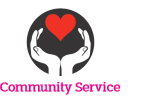 Aim to do at least one Community Service project. Find someone or thing the girls really care about helping. Identify a community need by starting with your own school or neighborhood and build from there.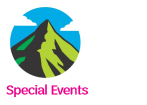 Aim to do at least one special event each year. For example, your troop could attend a service unit event, or go on your own field trips such as visiting the fire department, farmer’s market, or pet shelter.JulyAugustSeptemberParticipate in troop and camp activitiesCheck out the Events CalendarBack to troop (are Girls/Adults Registered?) Check out our Registration and Renewal resourcesLogin to the Volunteer Toolkit (VTK) and start planning your year – July 10Make reservations/register for GSNorCal Fall activities in the Events CalendarSite property reservations open for service units for Dec. 1 - May 30 – Jul. 1 – Aug. 1Participate in troop and camp activities. Check out the Events CalendarFriendship Day - First Sunday in AugustNational S'mores Day - Aug. 10Women's Equality Day - Aug. 26Individual property reservations open for troops and service units for Dec. 1 - May 30 – Sept. 1Program registration opens Sept. 1Host family/girl meeting troop – kick-offInvestiture ceremonies to welcome new girls and other fall ceremoniesPlan fall badge/community service projectsTroop Volunteer Fall Take Action Program Kickoff– Sept. 6 Fall Take Action Program–Sept. 30–Nov. 12OctoberNovemberDecemberMake a Difference Day – Oct. 24Founder’s Day/Juliette Low’s Birthday – Oct. 31Volunteer and Give Back during the holidaysWorld Kindness Day – Nov. 13Get outside for National Take a Hike Day –Nov. 17Plan holiday celebrationsVolunteer and give back during the holidaysNational Brownie Day - Dec. 8Plan holiday celebrationsJanuaryFebruaryMarchRegistration for summer camp opens – Jan. 17Plan for Cookie Program by working with girls to set goals and plan activities, secure troop volunteers to help. Plan a family meeting for Cookie ProgramNew spring GSNorCal programs open in Events Calendar2024 Cookie Program – TBDSite property reservations open for service units for Jun. 1 – Nov. 30 – Feb. 1 – Mar. 1Earn the Cookie Entrepreneurial Family PinBlack History MonthPlan spring outdoors, community service and/or special event field trips for troopGirl Scout’s World Thinking Day – Feb. 22Women’s History MonthInternational Women's Day - March 8National Girl Scout’s Birthday – March 12Girl Scout Week – the week of March 12AprilMayJuneEarly bird Girl Scout membership renewal Individual property reservations open for troops and service units for Jun. 1 – Nov. 30 – Apr. 1Volunteer Appreciation MonthGirl Scout Leader’s Day & Earth Day –    April 22If your troop is aging up into the next program level (e.g. Daisies going to Brownies), plan to earn your Bridging AwardFind out about service unit or other local summer activities for Girl ScoutsHost a year-end awards ceremony or year-end party to celebrate your achievementsPlan your bridging ceremony or attend a local bridging put on by your service unit Remind girls and volunteers to renew during Early Bird renewalPlan a fun summer troop activityParticipate in summer troop activities and/or campFlag Day - June 14Prepare and submit your Troop Financial Report Make sure youth and adults are renewed for another year of fun!Renew your troop leadership role so you will have access to the Volunteer Toolkit (VTK) to start planning for next year.